Конференция обучающихся ФЭУ ИГЭУ
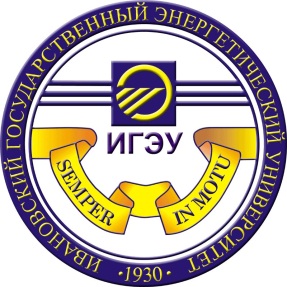 Протокол № 5
собрания Совета старост ФЭУ
и делегатов от академических групп
11.09.2020Председатель ОСО – Стародумова Мария
Секретарь – Желобанова Ольга

1) Присутствовали от факультета:Повестка дня:Слушали: 
1. О выборах Председателя Совета старост.2. О выборах Председателя Профбюро факультета.
3. О выборах делегатов в состав ОСО от факультета.4. О выборах делегатов на Конференцию обучающихся ИГЭУ.Выступали:Председатель ОСО ИГЭУ – Постановили:На должность Председателя совета старост ФЭУ были предложены следующие кандидатуры:Сергеева Ксения                     «За» - 11________________________ «За» -       ________________________ «За» -       Выбрать Председателем Совета старост ФЭУ: Сергееву КсениюНа должность Председателя Профбюро факультета ФЭУ были предложены следующие кандидатуры:Рыбак Богдан                          «За» - ________________________ «За» -       ________________________ «За» -       Выбрать Председателем Профбюро факультета ФЭУ: Рыбака БогданаВыбрать следующих делегатов в состав ОСО от факультета:Выбрать следующих делегатов на Конференцию обучающихся ИГЭУ
 от факультета:Председатель ОСО                                                           ______________Секретарь                                                                           _____________№ п/пФИОКурс-группаДолжностьКомиссаров Максим Анатольевич 1-53ДелегатЕршова Полина Сергеевна1-53ДелегатИсламов Роман Александрович1-53ДелегатБорисова Светлана Алексеевна1-53ДелегатСергеева Ксения Валерьевна1-53СтаростаМорозова Елена Витальевна1-53ДелегатРыбак Богдан Сергеевич2-60ДелегатШугаев Кирилл Юрьевич2-60ДелегатЗобнин Никита Сергеевич3-53СтаростаХромов Алексей Евгеньевич4-52СтаростаКоршунова Екатерина Владимировна4-53ДелегатКошелева Елизавета Юрьевна4-53Староста№ФИОКурс-группа№ З/КЗа/ Против/
/Воздержались№ФИОКурс-группа№ З/КИсламов Р.А.1-5320737Рыбак Б.С.2-6019740